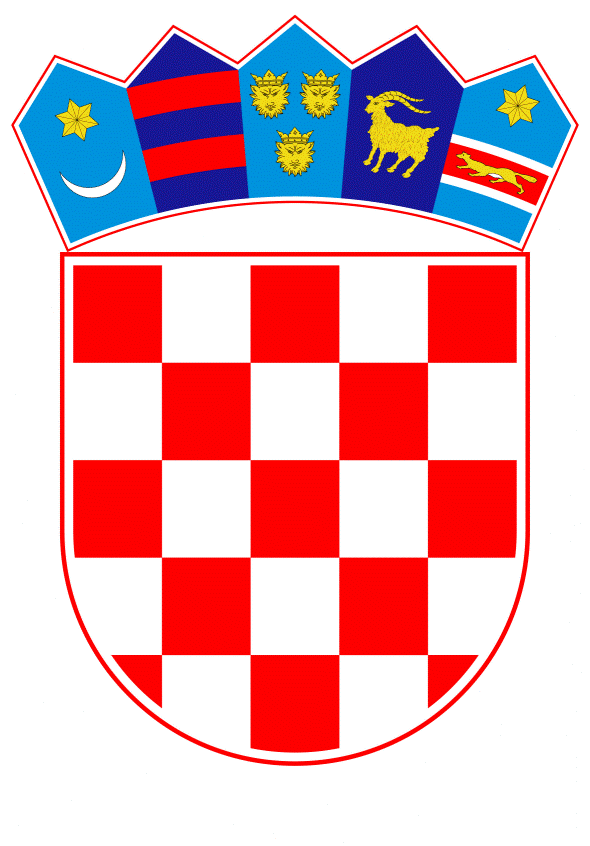 VLADA REPUBLIKE HRVATSKEZagreb, 14. studenoga 2019.______________________________________________________________________________________________________________________________________________________________________________________________________________________________Banski dvori | Trg Sv. Marka 2  | 10000 Zagreb | tel. 01 4569 222 | vlada.gov.hrNa temelju članka 31. stavka 3. Zakona o Vladi Republike Hrvatske („Narodne novine“, broj 150/11, 119/14, 93/16 i 116/18) i točaka II. i III. Odluke o kriterijima i postupku za prihvaćanje pokroviteljstva Vlade Republike Hrvatske („Narodne novine“, broj 44/16), Vlada Republike Hrvatske je na sjednici održanoj___________ godine donijelaZ A K L J U Č A KVlada Republike Hrvatske prihvaća pokroviteljstvo nad 80. obljetnicom Ekonomskog instituta, Zagreb (27. studenoga 2019. godine, Zagreb), sukladno zamolbi Ekonomskog instituta, Zagreb.Prihvaćanjem pokroviteljstva Vlada Republike Hrvatske ne preuzima nikakve financijske obveze.                                                                                                                                                                                                                                                                                                                                                                                                                                                                                                                                                                                                                                                                                                                                                                                                                                                                                                                                                                                                                                                                                                                                                                                                                                                                                                                                                                                                                                                                                                                                                                                                                                                                                                                                                                                                                                                                                                                                                                                                                                                                                                                                                                                                                                                                                                                                                                                                                                                                                                                                                                                                                                                                                                                                                                                                                                                                                                                                                                                                                                                                                                                                                                                                                                                                                                                                                                                                                                                                                                                                                                                                                                                                                                                                                                                                                                                                                                                                                                                                                                                                                                                                                                                                                                                                                                                                                                                                                                                                                                                                                                                                                                                                                                                                                                                                                                                                                         Klasa:Urbroj: Zagreb, O b r a z l o ž e n j e	Ekonomski institut, Zagreb je javna znanstvena ustanova čiji je osnivač Republika Hrvatska, a njegova osnovna djelatnost su znanstvena i razvojna istraživanja u polju ekonomije. Već 80 godina uspješno se bavi znanstvenim i razvojnim istraživanjima u polju ekonomije, a neka od glavnih područja istraživanja su međunarodna ekonomija, makroekonomija, inovacije, istraživanje i razvoj, ekonomika rada, zdravstva i obrazovanja, regionalna ekonomika te ekonomika turizma i energetike. Ekonomski institut, Zagreb okuplja tim znanstvenika koji uspješno doprinosi povećanju međunarodne vidljivosti i uključenosti Hrvatske u međunarodni znanstveni prostor. S obzirom da se obilježava 80 godina znanstvenog i istraživačkog djelovanja Ekonomskog instituta, Zagreb, predlaže se da Vlada Republike Hrvatske prihvati pokroviteljstvo nad 80. obljetnicom Ekonomskog instituta, Zagreb. Predlagatelj:Ministarstvo financijaPredmet:Prijedlog zaključka o prihvaćanju pokroviteljstva nad 80. obljetnicom Ekonomskog instituta, Zagreb (27. studenoga 2019., Zagreb)P R I J E D L O GPREDSJEDNIKmr. sc. Andrej Plenković